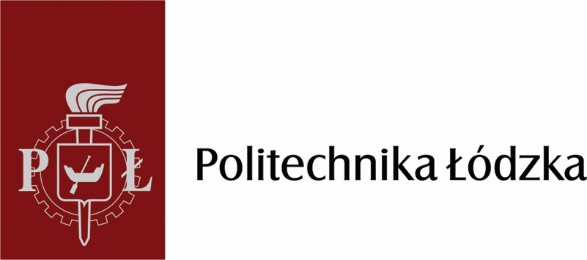 Regulamin XV Konkursu Matematycznego
„W Świecie Matematyki”
im. Prof. Włodzimierza Krysickiego
(o zasięgu ogólnopolskim)I. Postanowienia ogólneOrganizatorem konkursu jest Instytut Matematyki Politechniki Łódzkiej przy współudziale Koła Naukowego Matematyków Politechniki Łódzkiej oraz Koła Matematyków Studentów Uniwersytetu Jagiellońskiego. Konkurs odbędzie się w Łodzi w dniu 8 marca 2024 r. przy al. Politechniki 8 (kampus B, budynek B9. Decyzje dotyczące przebiegu i rozstrzygnięcia konkursu podejmuje rada konkursu w składzie:dr Artur Wachowicz, prof. PŁ - przewodniczący (Instytut Matematyki PŁ)Krzysztof Caban - zastępca przewodniczącego (KNM PŁ)Kacper Kopeć - członek (KMS UJ)Bartosz Kamiński – członek (KNM PŁ)W konkursie mogą brać udział uczniowie szkół ponadpodstawowych z siedzibą na terenie Polski, wytypowani przez nauczyciela matematyki i Dyrekcję szkoły, do której uczęszczają.Zgłoszenie uczestnictwa uczniów do udziału w Konkursie jest wykonywane przez nauczyciela przygotowującego do konkursu do dnia 28 lutego 2024 roku poprzez przesłanie wiadomości email z wypełnioną tabelą zgłoszeń (dwie zakładki) na adres izabela.pietrzyk@p.lodz.pl (zgłaszający proszony jest o wpisanie w temacie maila  „Zgłoszenie na XV Konkurs im. Prof. W. Krysickiego”). 
Potwierdzenie przyjęcia zgłoszenia zostanie przesłane w mailu zwrotnym. Szkoła może zgłosić co najwyżej pięciu uczestników konkursu, przy czym decyduje kolejność zgłoszeń – maksymalna liczba uczestników konkursu wynosi 180.Uczestnicy konkursu zobowiązani są do posiadania dokumentu potwierdzającego tożsamość. Organizatorzy nie przewidują zwrotu kosztów związanych z dojazdem na miejsce konkursu ani zwrotu innych kosztów ponoszonych przez uczestników w związku 
z przystąpieniem do konkursu.Udział w konkursie jest bezpłatny.Konkurs odbywa się w dwóch etapach.	II. Informacje dotyczące Etapu IEtap pierwszy odbywa się w budynku B9 w części południowej kampusu Politechniki przy al. Politechniki 8 w Łodzi dnia 8 marca 2023 roku w godzinach 9.00-11:00. Uczestnicy powinni zgłosić się w holu budynku 45 minut przed rozpoczęciem konkursu. Pierwszy etap polega na rozwiązaniu testu matematycznego wielokrotnego wyboru, na którego rozwiązanie uczestnicy mają do dyspozycji 120 minut. Szczegóły organizacyjne zawiera harmonogram konkursu.Sposób oceniania podany jest na arkuszu testowym dostarczanym przez organizatora.Uczestnicy podczas trwania tego etapu mogą korzystać z zestawów „Wybranych wzorów matematycznych” oraz kalkulatorów. Zabrania się korzystania z innych źródeł (w tym telefonów oraz innych urządzeń elektronicznych stanowiących potencjalne źródło wiedzy matematycznej).W przypadku stwierdzenia niesamodzielnej pracy lub korzystania z niedozwolonych pomocy naukowych przez uczestnika konkursu zostaje on wykluczony z konkursu.Prace oceniane są przez osoby, które wyznacza rada konkursu. Wyniki pierwszego etapu zostaną ogłoszone 8 marca 2024 roku ok. godziny 13:00 w auli F-10 w budynku B9; 20 uczestników z najlepszymi wynikami w pierwszym etapie konkursu kwalifikuje się do drugiego (finałowego) etapu konkursu, przy czym rada konkursu może podjąć decyzję 
o przyjęciu do etapu finałowego innej liczby uczestników (np. w przypadku uzyskania przez więcej niż jednego uczestnika liczby punktów dającej 20 miejsce ex aequo).  	III. Informacje dotyczące Etapu IIEtap drugi, przewidziany dla 20 uczestników, odbywa się w Politechnice Łódzkiej w budynku B9 w auli F-10 dnia 8 marca 2024 roku w godzinach 13.15-14:45. Finaliści rozwiązują 3 zadania niewykraczające poza program szkoły średniej oraz 2 problemy matematyczne wykraczające poza ten program, których celem jest sprawdzenie przygotowania uczestników do przyswajania i operowania nowymi pojęciami matematycznymi.Sposób oceniania podany jest na dostarczonym przez organizatora arkuszu.Uczestnicy podczas trwania tego etapu mogą korzystać z zestawów „Wybranych wzorów matematycznych” oraz kalkulatorów.Prace oceniane są przez osoby, które wyznacza rada konkursu.O ostatecznym wyniku konkursu decyduje suma punktów z dwóch etapów.Wyniki drugiego etapu konkursu zostaną ogłoszone 15 marca  2024 roku ok. godziny 16:00 na stronie im.p.lodz.pl w zakładce „Konkursy” (Konkurs „W Świecie Matematyki”).Uroczyste wręczenie nagród dla laureatów nastąpi w dniu 25 marca 2024 roku -  rozpoczęcie o godzinie 14.00 w Instytucie Matematyki, p. 160 (I piętro budynku B9)Po ogłoszeniu wyników drugiego etapu, nauczyciele zgłaszający uczniów do konkursu mogą poprosić o weryfikację osiągniętego wyniku. Prośba o weryfikację musi zawierać merytoryczne uzasadnienie, które należy złożyć najpóźniej do dnia 19 marca 2024 roku  na adres e-mail  artur.wachowicz@p.lodz.pl Wnioski o weryfikację złożone po 19 marca 2024 r. nie będą rozpatrywane. Rada Konkursu przekazuje za pośrednictwem poczty e-mail decyzję w sprawie złożonego wniosku w ciągu kolejnych 3 dni roboczych licząc od daty jego wpływu. IV. Postanowienia końcoweZa zajęcie I, II oraz III miejsca przewidziane są nagrody rzeczowe. Wszyscy uczestnicy konkursu oraz ich opiekunowie otrzymają pamiątkowe dyplomy, ponadto osoby, które zakwalifikują się do II etapu, otrzymają dyplomy osiągnięcia statusu finalistów konkursu. Rada konkursu może również przyznać dodatkową nagrodę za najbardziej pomysłowe rozwiązanie jednego z zadań finałowych. Laureat I miejsca otrzymuje ponadto tytuł „Mathematicus Mega-Mentis” konkursu.Wszelkie kwestie sporne dotyczące konkursu będą rozpatrywane i rozwiązywane przez radę konkursu i jej decyzje w tym zakresie są ostateczne i niezaskarżalne.Zgłoszenie udziału ucznia w konkursie oznacza zapoznanie się z poniższymi punktami 
z zakresu ochrony praw objętych rozporządzeniem RODO.Administratorem Państwa danych osobowych w rozumieniu Rozporządzenia Parlamentu Europejskiego i Rady (UE) 2016/679 UE z dnia 27 kwietnia 2016 r. (dalej: „RODO”)  jest Politechnika Łódzka z siedzibą w Łodzi, ul. Stefana Żeromskiego 116, 90-924 Łódź. Współadministratorami zebranych danych osobowych są Instytut Matematyki PŁ oraz Koło Naukowe Matematyków PŁ z siedzibami w Łodzi, 
al. Politechniki 8, 93-590 Łódź. W sprawach związanych z ochroną danych osobowych można skontaktować się 
z inspektorem ochrony danych osobowych pod numerem telefonu 42 6312039 
lub poprzez adres e-mail: rbi@adm.p.lodz.pl.Dane osobowe przetwarzane będą na podstawie art. 6 ust. 1 lit. a RODO w celu organizacji Konkursu, w tym opublikowania listy uczestników wraz z liczbą punktów otrzymanych w Konkursie oraz wyłonienia zwycięzców. Odbiorcami danych osobowych będą współpracujące podmioty uprawnione na podstawie przepisów prawa oraz Sponsorzy lub Partnerzy Konkursu.Dane osobowe uczestników konkursu będą przechowywane do dnia jego zakończenia, za który uznaje się datę wręczenia nagród laureatom.W odniesieniu do danych osobowych decyzje nie będą podejmowane w sposób zautomatyzowany, w tym nie będzie prowadzone profilowanie.Posiada Pan/Pani:na podstawie art. 15 RODO prawo dostępu do danych osobowych Pani/Pana dotyczących;na podstawie art. 16 RODO prawo do sprostowania Pani/Pana danych osobowych;na podstawie art. 18 RODO prawo do żądania od administratora ograniczenia przetwarzania danych osobowych z zastrzeżeniem przypadków, o których mowa w art. 18 ust. 2 RODO;prawo do wniesienia skargi do Prezesa Urzędu Ochrony Danych Osobowych, gdy uzna Pan/Pani, że przetwarzanie danych osobowych Pani/Pana dotyczących narusza przepisy RODO;Nie przysługuje Pani/Panu:w związku z art. 17 ust 3 lit. b, d lub e RODO prawo do usunięcia danych osobowych;prawo do przenoszenia danych osobowych, o którym mowa w art. 20 RODO;na podstawie art. 21 RODO prawo sprzeciwu wobec przetwarzania danych osobowych, gdyż podstawą prawną przetwarzania Pani/Pana danych osobowych jest art. 6 ust. 1 lit. a RODO.Rada konkursu